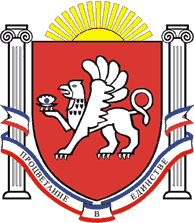 РЕСПУБЛИКА КРЫМРАЗДОЛЬНЕНСКИЙ РАЙОНАДМИНИСТРАЦИЯ КОВЫЛЬНОВСКОГО СЕЛЬСКОГО ПОСЕЛЕНИЯПОСТАНОВЛЕНИЕ01 февраля 2023 г.                               с. Ковыльное                                               № 44О внесении изменений в постановление Администрации Ковыльновского сельского поселения от 26.12.2016 № 225 «Об утверждении Требований к размещению нестационарных торговых объектов на территории Ковыльновского сельского поселения и специализации торговой деятельности» (в редакции постановлений от 01.12.2017 № 203, от 19.02.2021 № 38; от 30.06.2021 № 189)В соответствии с Федеральным законом от 28.12.2009 года № 381-ФЗ «Об основах государственного регулирования торговой деятельности в Российской Федерации», ст.8 Закона Республики Крым от 05.05.2015 № 92-ЗРК/2015 «Об основах государственного регулирования торговой деятельности в Республике «Крым», приказом Министерства промышленной политики Республики Крым от 18.05.2021 № 2027 «О Порядке разработки и утверждения органами местного самоуправления муниципальных образований Республики Крым схем размещения нестационарных торговых объектов», постановлением Совета министров Республики Крым от 23.08.2016 г. № 402 «Об утверждении Порядка размещения и функционирования нестационарных торговых объектов на территории муниципальных образований в Республике Крым», постановлением Совета министров Республики Крым от 24.10.2022 г. № 910 «О внесении изменений в постановление Совета министров Республики Крым от 23 августа 2016 года № 402», принимая во внимание заключение прокуратуры Раздольненского района от 27.01.2023 № Исорг-20350020-110-23/160-20350020ПОСТАНОВЛЯЮ:1. Внести в постановление Администрации Ковыльновского сельского поселения от 26.12.2016 № 225 «Об утверждении Требований к размещению нестационарных торговых объектов на территории Ковыльновского сельского поселения и специализации торговой деятельности» (в редакции постановлений от 01.12.2017 № 203, от 19.02.2021 № 38; от 30.06.2021 № 189)следующие изменения:         1.1. в приложении № 1 к постановлению:1) в разделе 1:а) пункт 12 изложить в следующей редакции:«12. Об исключении места размещения НТО из Схемы хозяйствующий субъект уведомляется не менее чем за 6 месяцев с предложением подобрать компенсационные места в соответствии с Требованиями к размещению НТО, но не ранее шести месяцев после проведения конкурса, в случае необходимости освобождения территории, занимаемой в соответствии с договором на размещение НТО, при изъятии данного места для муниципальных нужд в связи с:-	 необходимостью использования территории, в границах которой находится место размещения НТО, для целей, связанных с реализацией государственных или муниципальных программ, развитием уличнодорожной сети, оборудованием бордюров, организацией парковочных карманов, ремонтом и/или реконструкцией автомобильных дорог;-	 необходимостью использования территории, в границах которой находится место размещения НТО, для целей капитального строительства, размещения объектов благоустройства, реконструкции и (или) создания площадей, скверов, парков, мест общего пользования;-	 необходимостью выполнения строительных, профилактических и прочих видов работ на объектах дорожно-транспортной инфраструктуры, инженерных коммуникациях и других объектах городской инфраструктуры;-	 размещением НТО в границах сформированного земельного участка, обремененного правами третьих лиц.Действие настоящего пункта не распространяется на случаи, указанные в пунктах 12.1, 12.2 настоящего раздела.»;б) дополнить пунктами 12.1 - 12.2 следующего содержания:«12.1. В случае проведения ремонтных/восстановительных работ субъекту хозяйствования надлежит временно освободить место размещения НТО на период проведения указанного вида работ.Администрация сельского поселения уведомляет субъект хозяйствования об освобождении территории в связи с необходимостью проведения ремонтных/восстановительных работ не позднее чем за 1 месяц до начала выполнения указанного вида работ.После окончания проведения аварийно-восстановительных работ субъект хозяйствования осуществляет необходимые мероприятия по установке НТО в соответствии с договором.12.2. В случае возникновения аварийных ситуаций субъекту хозяйствования необходимо принять меры по незамедлительному освобождению территории, занимаемой НТО, с целью выполнения аварийно-восстановительных работ.О необходимости освобождения территории субъект хозяйствования (либо его представитель) уведомляется Администрацией сельского поселения любым доступным способом.После окончания проведения аварийных работ субъект хозяйствования осуществляет необходимые мероприятия по установке НТО в соответствии с договором.»;в) пункт 16.1 признать утратившим силу;г) пункт 17 изложить в следующей редакции:«17.Порядок размещения и использования нестационарных торговых объектов в стационарном торговом объекте, в ином здании, строении, сооружении или на земельном участке, находящихся в частной собственности, устанавливается собственником стационарного торгового объекта, иного здания, строения, сооружения или земельного участка с учетом требований, определенных законодательством Российской Федерации.»;д) пункт 19 изложить в следующей редакции:«19.Самовольное размещение НТО на земельных участках, находящихся в муниципальной собственности, запрещается.»;е) пункт 24 изложить в следующей редакции:«24. На земельных участках, находящихся в муниципальной собственности, место для размещения НТО, которое предоставлено без проведения конкурентных процедур, не допускается использовать для размещения и функционирования НТО, в котором осуществляется торговая или иная деятельность по договорам:аренды НТО лицом, которое не является одной из сторон договора на размещение данного НТО, заключенным с Администрацией сельского поселения;совместной деятельности, совместного пользования, доверительного управления, подряда или предоставления персонала.Действие данного пункта не распространяется на уличные площадки, не являющиеся объектами благоустройства, на территориях, прилегающих к зданиям, строениям или сооружениям, в которых располагаются стационарные объекты общественного питания, в местах, установленных схемой размещения НТО, а также на НТО: установленные на земельных участках, используемых с предоставлением земельных участков или установлением сервитутов; установленные на время проведения ярмарки;право собственности на которые принадлежит собственнику земельных участков, на которых эти НТО установлены.»;ж) пункт 25 изложить в следующей редакции:«25. Включение НТО, расположенных на земельных участках, в зданиях, строениях и сооружениях, находящихся в собственности Республики Крым, в Схему осуществляется органом местного самоуправления по согласованию с исполнительным органом Республики Крым, осуществляющим полномочия собственника имущества Республики Крым, или уполномоченным им органом в порядке, установленном постановлением Правительства Российской Федерации от 29 сентября 2010 года № 772 «Об утверждении правил включения нестационарных торговых объектов, расположенных на земельных участках, в зданиях, строениях и сооружениях, находящихся в государственной собственности, в схему размещения нестационарных торговых объектов.»;з) в пункте 26 слова «государственной власти» исключить.2. Обнародовать настоящее постановление на информационных стендах населенных пунктов Ковыльновского сельского поселения и на официальном сайте Администрации Ковыльновского сельского поселения в сети Интернет (http:/kovilnovskoe-sp.ru/).3. Настоящее постановление вступает в силу с момента официального обнародования. 4. Контроль за исполнением постановления оставляю за собой.	Председатель Ковыльновского сельского	совета - глава Администрации 	Ковыльновского сельского поселения					Ю.Н.Михайленко					